Выступление на методической секции учителей математики общеобразовательных организаций городского округа СаранскСлайд 1 Добрый день, уважаемые коллеги!Мы сегодня говорим о модернизации технологий и содержания предметов, но она невозможна без обеспечения высокого качества преподавания математики.Качество образования – это ведущая и доминирующая идея, которую принимают и активно поддерживают все больше специалистов. Что же понимают под качеством образования в школе?Слайд 2КАЧЕСТВО ОБРАЗОВАНИЯ В ШКОЛЕ – комплексная характеристика образовательной деятельности и подготовки обучающегося, выражающая степень их соответствия федеральным государственным образовательным стандартам, федеральным государственным требованиям и потребностям физического или юридического лица, в интересах которого осуществляется образовательная деятельность.КАЧЕСТВО ОБРАЗОВАНИЯ – это процесс постоянного совершенствования. И состоит  оно, прежде всего из высокого профессионализма педагогов, прочности знаний учащихся, хорошего материально-технического обеспечения  образовательного процесса.Как же повлиять на качество образования, идущему ежедневно на урок, учителю?  Каковы же факторы, оказывающие влияние на качество образования?Получив приглашение к разговору на эту тему, невольно погрузилась в эту проблему, много читала,  слушала вебинары.А ответ на этот вопрос ,по – моему, такой: «На уроке должно быть  интересно и  понятно».Конечно! Должно быть интересно! Во-первых, роль личности учителя всегда была определяющей.  Насколько он использует в профессиональной деятельности богатый научно- практический и жизненный опыт.   Во-вторых, чтобы идти «в ногу со временем» и давать интересные уроки учителю необходимо владеть информационными технологиями,  методами  активизации познавательной деятельности (создавать проблемные и игровые ситуации).А вот как сделать, чтобы всем ученикам было на уроке понятно? Что делать, если усвоение материала низкое?  Ограниченные возможности слабых учеников, которых пугают громоздкие  правила, терминология, и которые в итоге теряют  интерес к предмету, побуждают  учителей обращаться к одному из эффективных подходов обучения -  к мнемотехнике. Слайд 3Мнемоте́хника — совокупность специальных приёмов и способов, облегчающих запоминание нужной информации и увеличивающих объём памяти путём образования ассоциаций, связывание объектов с уже имеющейся информацией в памяти различных типов модификации для упрощения запоминания.Мнемоника – наука легкого запоминания правил. Мнемонику иногда обвиняют в том, что она приучает к чисто механическому запоминанию, без понимания сущности явления. Но ведь одно ни в коем случае не отрицает другого. Безусловно, изучая любой вопрос,  прежде всего, объясняются и осмысливаются понятия, их взаимосвязь на хорошем математическом языке. Но одно дело понять, а другое запомнить. Это разные моменты. Человеческий мозг воспринимает и запоминает только образы. Он не предназначен для записи точной информации. Ее можно либо зазубрить, либо перекодировать, то есть преобразовать в образы. В чем наш мозг поистине хорош, так это в обработке информации, процессах творчества и изобретательности. Слайд 4Процитирую Константина Дмитриевича Ушинского «Учите ребенка каким-нибудь неизвестным ему пяти словам – он будет долго и напрасно мучиться, но свяжите двадцать таких слов с картинками, и он усвоит их на лету»Мое глубокое убеждение, что учитель должен ставить высокую планку  и для себя, и для ученика. Высокие требования к ученику обязательно дадут хороший результат. Но если у ребенка плохо развита  память и логическое мышление,  низкий уровень учебной мотивации, выход – использовать мнемонические правила.    Пусть закономерность, которую мы устанавливаем, используя мнемонические правила, чисто внешняя, не раскрывающая и не объясняющая сути, но она помогает запомнить  многие  законы быстро и надолго.     Позвольте представить вашему вниманию опыт по использованию мнемонических приемов при обучении математике.Слайд 5Правила раскрытия скобок 6 классИзбегать ошибок при раскрытии скобок  помогает опорный сигнал,основанный на том, что слова «плюс» и «перепиши» начинаются с одной той же буквы «п», а слова «минус» и «меняй» с буквы «м».+ (a + b- c) = a + b - c                                                                                - (a + b - c) = - a- b +с Слайд 6Применение мнемотехники дает возможность переключения на ассоциации, игры, фантазииСложение и вычитание положительных и отрицательных чисел«Плюсы – войны из войска положительных чисел, минусы - отрицательных ». Кто сильнее (модуль больше), тот и победил в  примере. А убираются плюсы и минусы в равных количествах. Например -3-4+6. Значит: из отрицательного войска  всего 7 войнов, а из положительного только 6. По шесть убираем. Победили отрицательные числа. Ответ -1.-3-(-5) Ученики долго путаются, но мнемоническое правило «минус на минус даёт плюс»Слайд 7Умножение чисел 6 класс  Положительный человек – это "+", и он, конечно, ваш друг. 
   Отрицательный человек – это "–", он, безусловно, враг. Верно ведь? А теперь обратимся к арифметическим действиям: 

1. ( + ) • ( + ) = ( + ) 
друг вашего друга – ваш друг

2. ( + ) • (-) = (-) 
друг вашего врага – ваш враг

3. (-) • (+) = (-) 
враг вашего друга – тоже ваш враг

4. (-) • (-) = ( + ) 
враг вашего врага – ваш друг. Слайд 8Линейное уравнение 6-7 класс   Ассоциация: «Мы идем в гости – мы переодеваемся» помогает запомнить правило, что при переносе слагаемых в другую часть уравнения, знаки этих слагаемых меняем на противоположные. Знак равенства – это символический «порог», через который мы перешагиваем.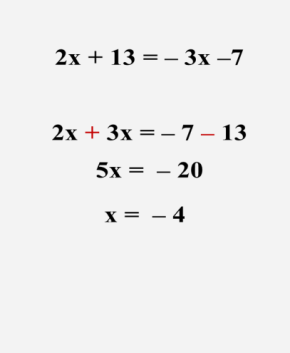 Слайд 9Неравенства	Изучая неравенства в 8 классе, слабые дети часто путают знаки «>» и «<» и допускают ошибки при изображении на координатной прямой множества чисел, удовлетворяющих неравенству вида  х>а  или  х<а . Для предупреждения ошибок, предлагаю учащимся мысленно пририсовать отрезок к знаку неравенства так, чтобы получилась стрелка, которая и указывает направление штриховки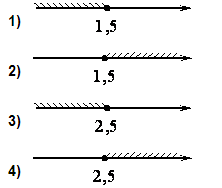 Слайд 10Очень много ассоциаций можно придумать, изучая тригонометрию.Мнемонические правила для запоминаниятригонометрических определений и формулОпределения синуса и косинуса острого угла прямоугольного треугольника в 8 классе очень похожи, разница в одном слове «противолежащий» или «прилежащий» катеты. Некоторые ученики путаются в этих определениях. Облегчает запоминание определения синуса и косинуса следующая фантазия:Синус острого угла в прямоугольном треугольнике — это отношение противолежащего катета к гипотенузе:Косинус острого угла в прямоугольном треугольнике — отношение прилежащего катета к гипотенузе: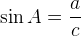 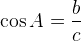 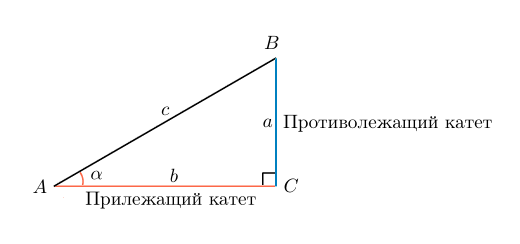 Слайд 11В старших классах не все запоминают теоретический материал. Опыт показывает, что старшеклассники с легкостью вспоминают мнемоприемы на уроках повторения и систематизации пройденного, при подготовке к ЕГЭЧетность тригонометрических функцийКосинус «обжора, с животиком» проглатывает знак, остальные выплевывают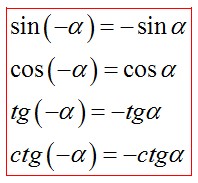 Общие решения для тригонометрических уравненийВо всех формулах стоит πn, а в формуле с арккосинусом 2πn. Опорное слово - 2. В этой же формуле стоят 2 знака в начале. 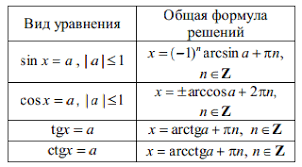 Слайд 12	Правило пяти пальцев Значения синуса и косинуса для «хороших» углов от   до легко запомнить по правилу «Пяти пальцев»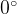 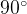 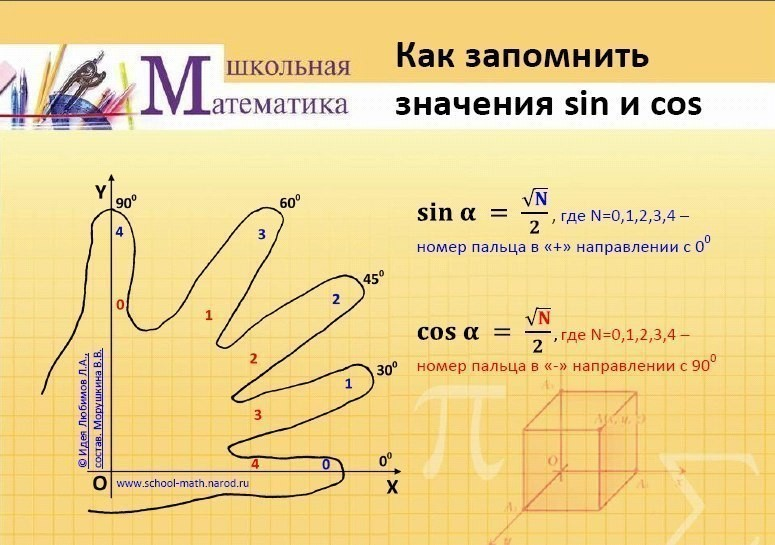 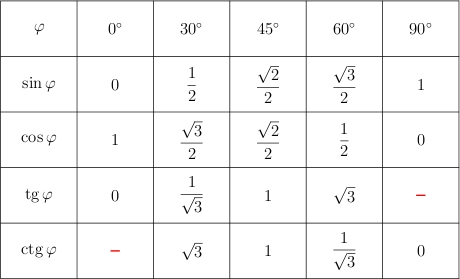 Слайд 13	Формулы приведения Правило лошади или правило китайского болванчикаПри применении формул приведения запоминаем порядок:1) определяем знак исходной функции,2) определяем необходимость изменения названия функции по правилу «китайский болванчик».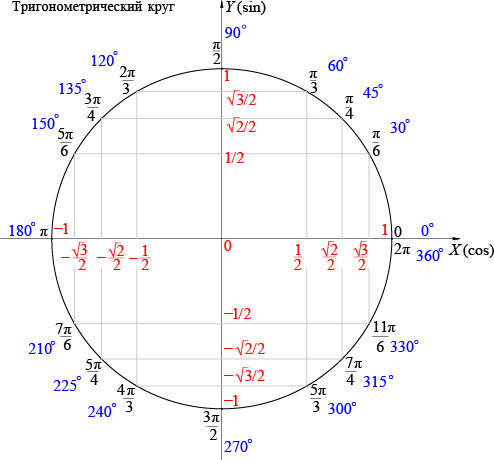 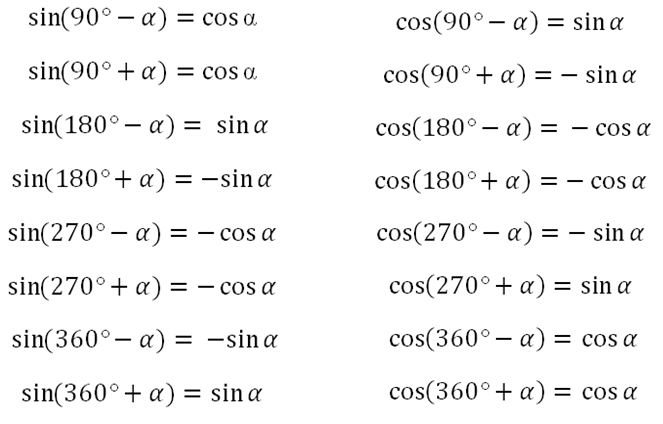 Слайд 14ЗаданиеНайдите                            cos 240⁰ = cos (180⁰ + 60⁰)= - cos 60⁰ = - 0,5cos 240⁰ = cos (270⁰ - 30⁰)= - sin 30⁰ = - 0,5Можно рассматривать всевозможные стихотворные формы мнемоники, например: «Биссектриса – это крыса, которая бегает по углам и делит угол пополам»  или«Медиана – обезьяна, лазает по сторонам и делит их пополам».Мои ученики  такие  математические уловки называют на своем сленге «лайфхак» - «хитрость жизни, полезный совет».Слайд 15А закончить свое выступление хочется словами немецкого математика Давида Гильберта, которые он адресовал своему ученику: «Он стал поэтом – для математика у него не хватило фантазии». Не претендуем на гений Гильберта, но чтобы научить ребенка математике  учителю приходится фантазировать и изыскивать разные методы, а порой  быть просто волшебником!Успехов  нам и бодрости духа! Спасибо за внимание!